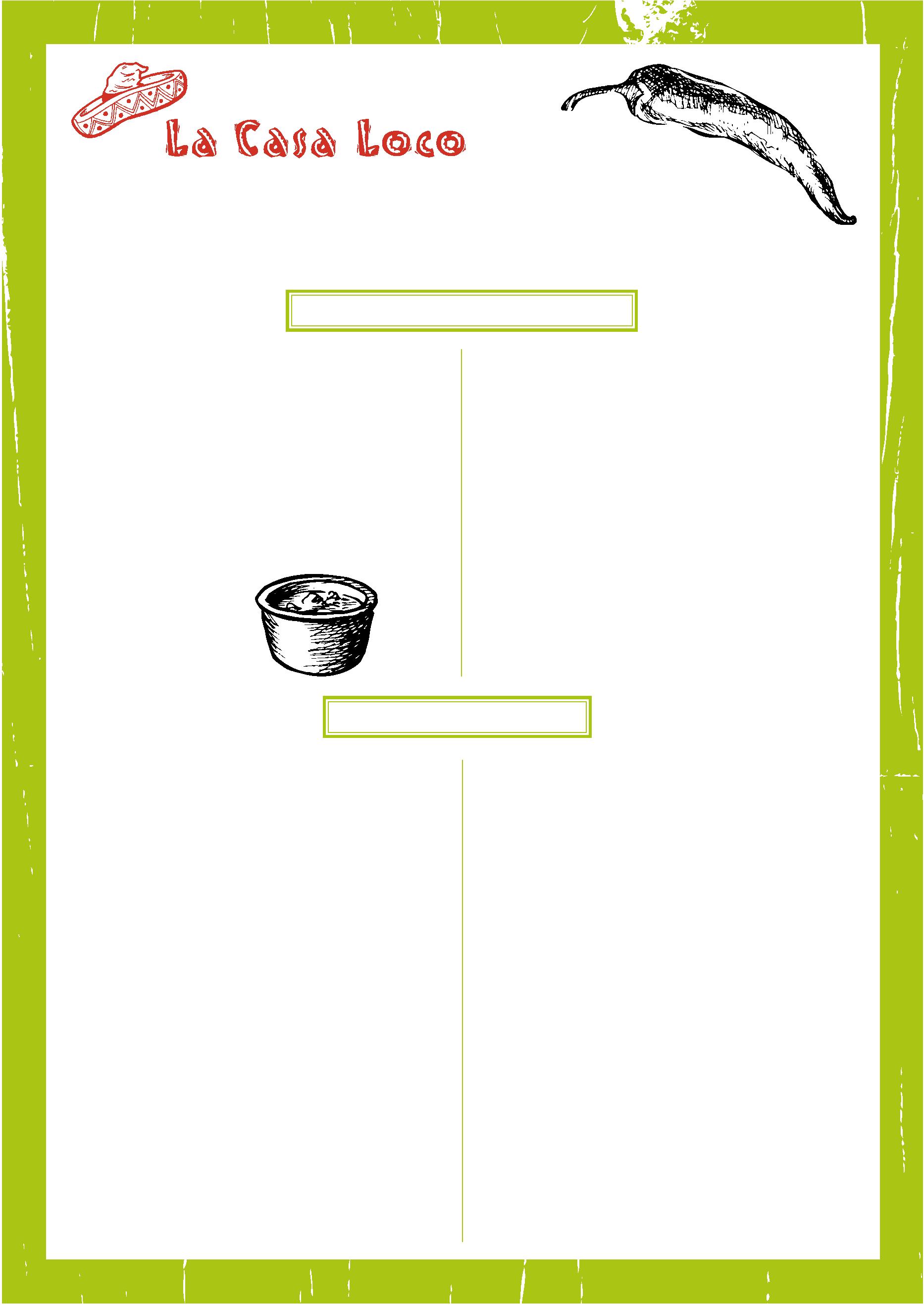 VEGAN MENUGF – Gluten free option available. Please specify to a member of staff ESPECIALLY IF COELIAC.StartersMuchos Nachos GFA warm plate of tortilla chips smothered in vegancheese and served with fresh guacamole, salsaand jalapenos£6.65Quesadillas GFTwo wheat tortillas, ﬁlled with vegan cheeseand toasted on our griddle, served with freshguacamole, ﬁlled with your choice of:cheese, salsa and jalapenos / Jackfruit & toasted cumin£5.95Share Nachos GFServed the same as our muchos nachos but slightlylarger, with the addition of refried black beans£8.95Fresh GuacamoleMade to order guacamole, with avocado, onion, chilli,garlic and tomatoes, served with a dish of tortilla chips.GF£4.95Ultimate Nachos GFAs above but for two or more people with the additionof vegetarian ratatouille£10.95OlivesGF£3.95A dish of mixed olives with rosemary oil and herbsMain CoursesAuthentic Chilli£12.95Muchos Burrito OR Burrito Bowl£13.955 bean chilli cooked using traditional herbs and spices, topped with vegan cheese, served on a bed of rice in a crispy tortilla basket, with a side of guacamole.Muchos Burrito - A large ﬂour tortilla ﬁlled with refried black beans, salad and vegan cheese.Served with Mexican rice and house salad. Topped withsalsa and fresh guacamoleOREnchiladas – Baked and Soft GF£13.95Burrito Bowl - Served with rice, salad, Picode Gallo, refried black beans, jalapeños, coriander, freshguacamole and a wedge of lime.A large ﬂour tortilla rolled up, topped with vegan cheese and baked.  Served with Mexican rice, salad, salsa and guacamole.  Filled with your choice of:5 bean chilli / jackfruit, toasted cumin and refried beansChoose your ingredients:Chimichangas – Deep fried and crispy £13.95A large ﬂour tortilla with vegan cheese, parceled together and deep fried. Topped with salsa and fresh guacamole, served with Mexican rice and house salad.Stuffed with your choice of:5 beans chilli / jackfruit & toasted cumin- 5 bean chilli- jackfruit & toasted cuminVegan El Stacko£14.95A Mexican style lasagne containing 5 bean chilli, jackfruit & toasted cumin, layered between soft tortillas andtopped with refried beans and vegan cheese. Served with sweet potato fries, salsa and house saladSizzling Vegan Fajitas GF£12.95Marinated courgette and mixed vegetables, ﬂash fried with bell peppers, onion and garlic. Served sizzling on a cast iron skillet with warm soft tortillas, salsa, fresh guacamole, and vegan cheeseVegan Tacos GF£13.95Soft ﬂour tortillas served with – refried black beans, 5bean chipotle chilli, rajas (cactus) vegetable ratatouille,salsa, fresh guacamole, vegan cheese and coleslawsalad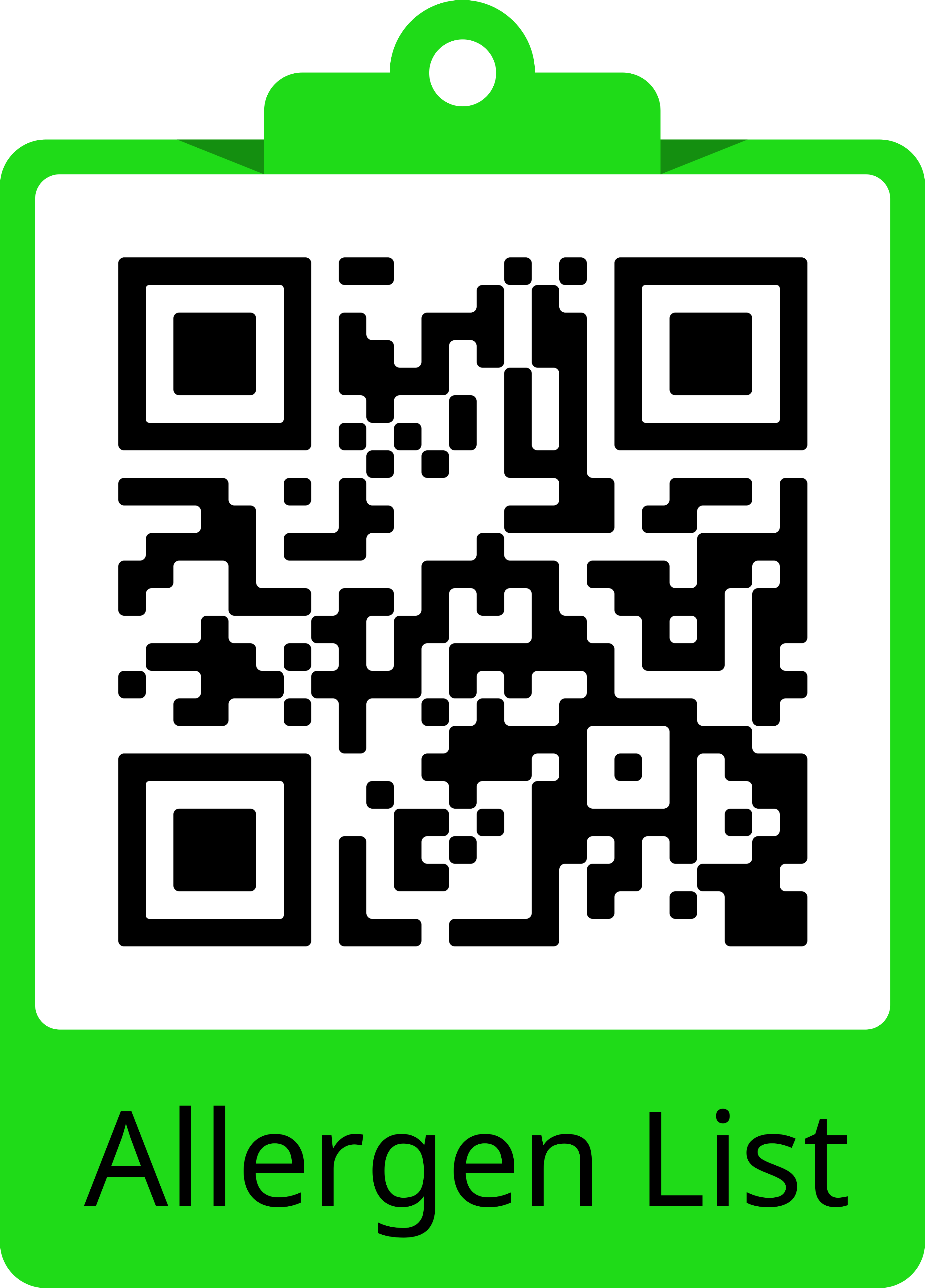 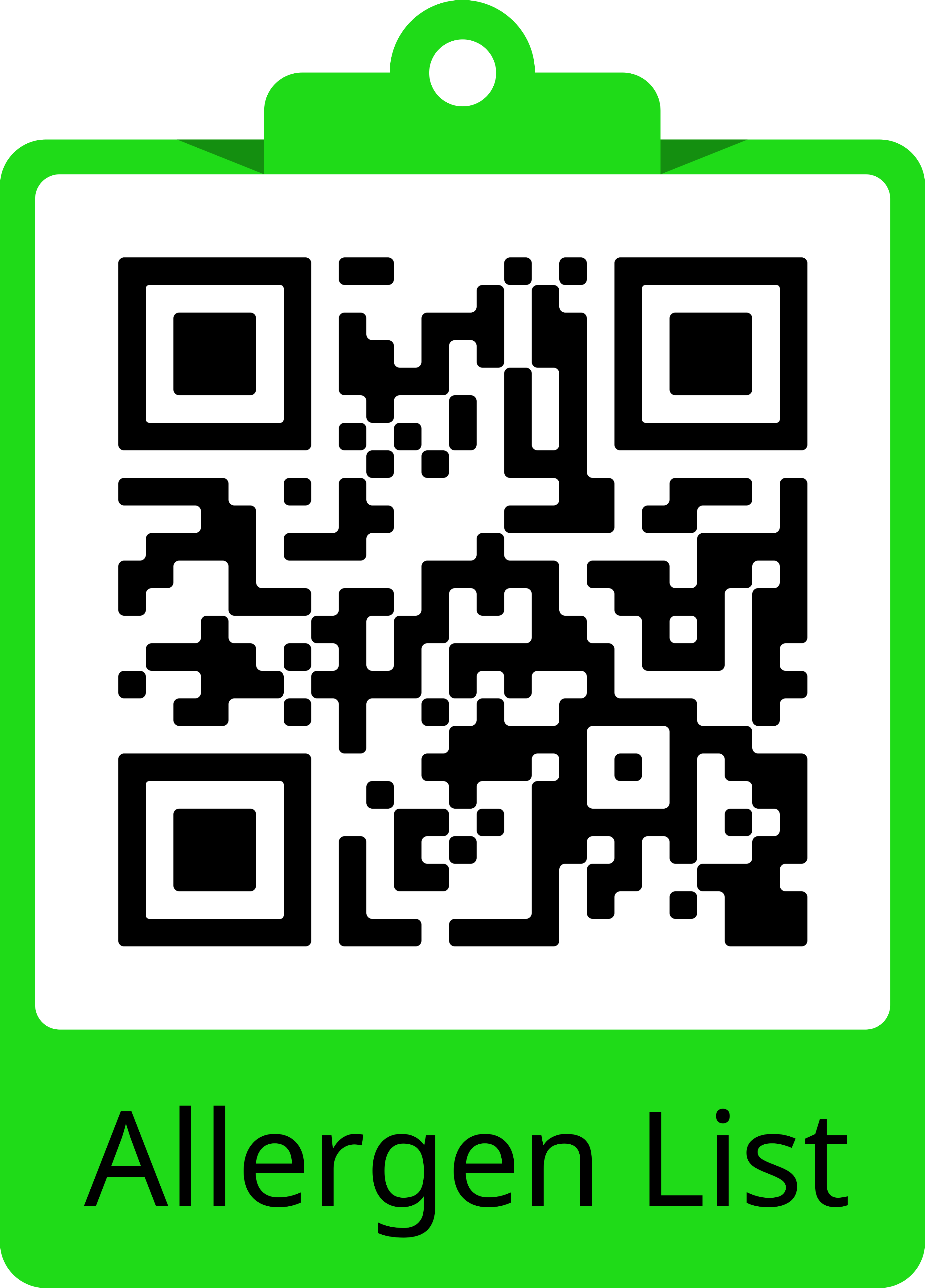 CHILDREN’S MENUSuitable for up to age 10   Tiny Tots up to age 3Please specify any dietary requirementsStarters – all at £2.50Muchos Nachos GF V VGCalamariWarm tortilla chips smothered in melting cheese andserved with dollops of sour cream, guacamole andsalsaLightly dusted then deep fried, served with a limemayonnaise dipCrudites GFYour choice of carrot sticks, cucumber sticks or tortilla chips, served with our homemade fresh guacamoleCheesy Garlic Bread VGarlic Bread VCheesy Wedges VQuesadillas GF V VGA ﬂour tortilla, ﬁlled with cheese, homemadetomato sauce and toasted on our griddle servedwith sour creamPotato Skin VDeep fried potato skin ﬁlled with cheese andserved with sour creamMain Course – all at £4.95 (**tiny tot portions at £2.95)Baby Enchiladas ** GF V VGBreaded Chicken StripsA ﬂour tortilla with your choice of chilli beef, spicychicken or 5 bean chilli, baked in our oven andtopped with cheese and sour cream. Served with Mexican rice, vegetables and sour creamFresh chicken filets flattened, and coated with breadcrumbs then deep fried Served with vegetables and chipsSpaghetti Bolognese **Spaghetti with our homemade minced beef Bolognese, topped with a sprinkling of cheeseHickory Smoked ½ Rack of Ribs (£2 supplement)Our famous pork ribs cooked in our homemade barbeque sauce, served with deep fried potato wedgesKids Fish TacosBattered jumbo fish fingers with cod fillet. Served with chips, ketchup, two soft tortillas and saladChicken Fajitas ** GFChicken strips ﬂash fried with bell peppers,onion and garlic. Served with two warm tortillas.Accompanied by guacamole, sour cream, salsa and grated cheeseSteak BurgerA 4oz Onley Grounds 100% beef steak burgerchar-grilled then served with or without cheese andketchup and wrapped in a lightly toasted soft tortillawith chips.Pizza and Chips VVG6” Mexican pizza, two tortillas pressed together andtopped with homemade tomato sauce, chorizo andmozzarella. Baked until golden and served with chipsand saladSample dessert menu £2.50 (may change on the day)Cheesecake of the Day GFSelection of Ice CreamChoose two scoops of the following:vanilla – caramel honeycomb – mint choc chip –white chocolate chip – sea salted caramelHomemade Chocolate Brownie GFServed with ice cream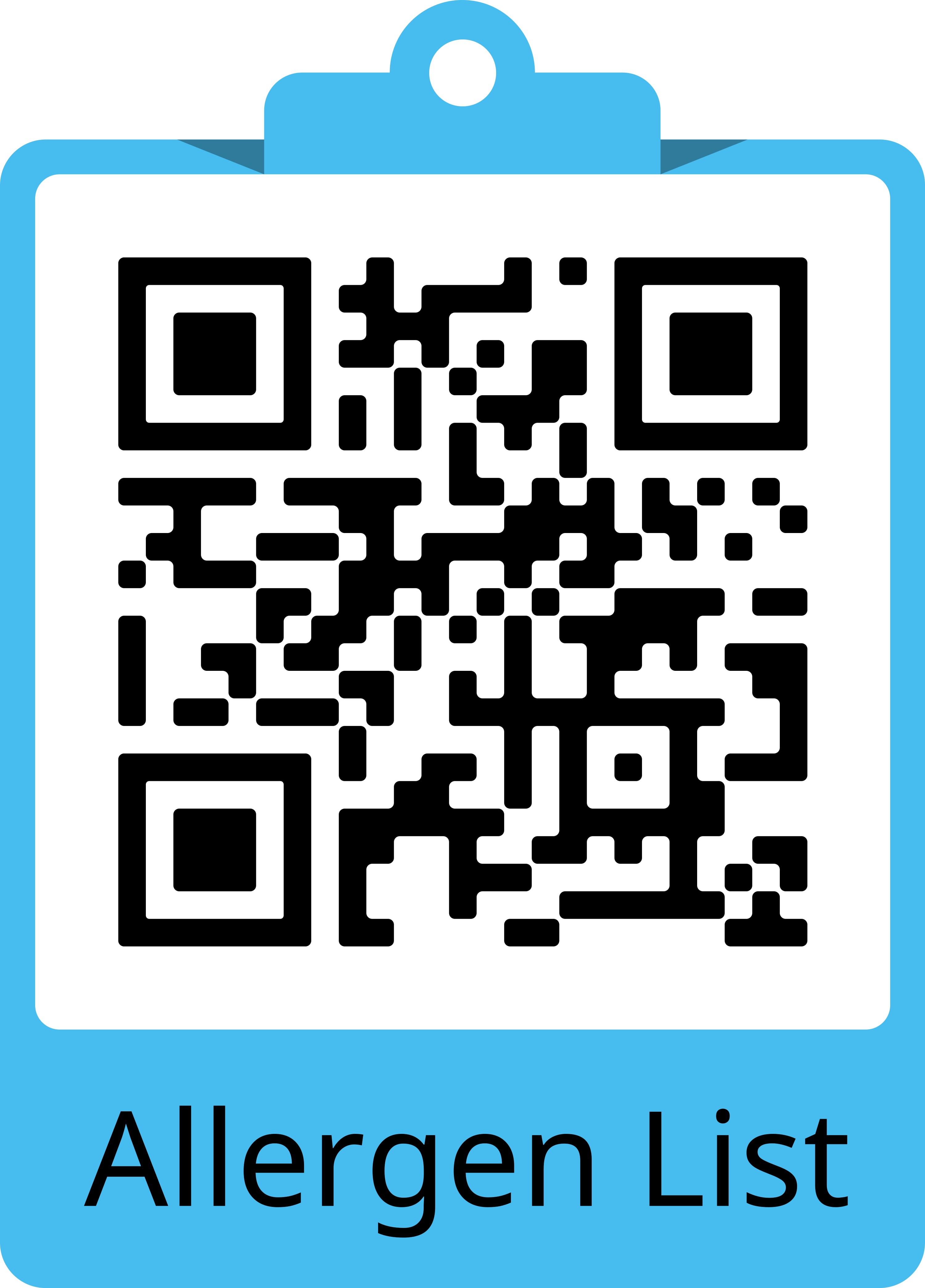 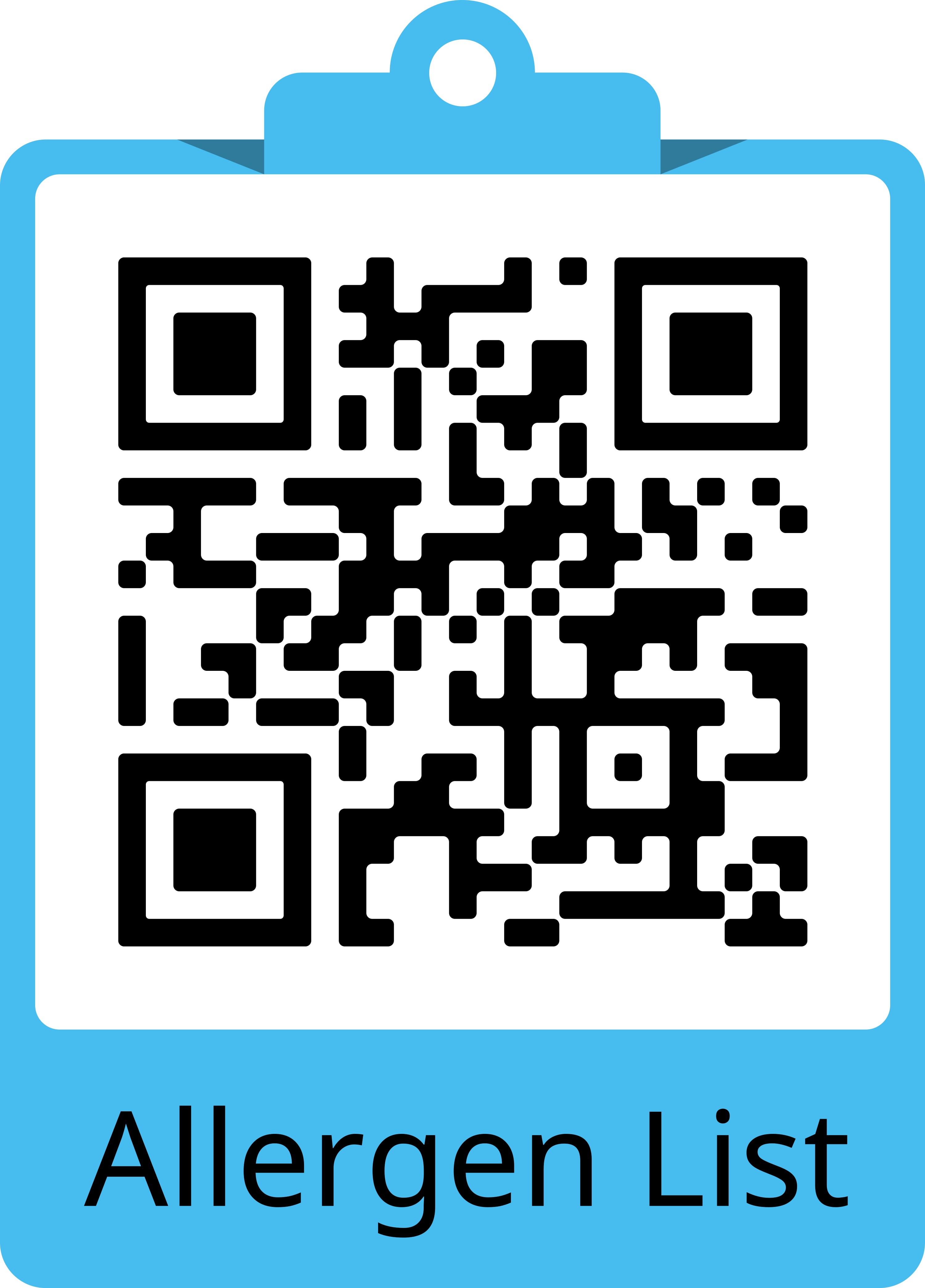 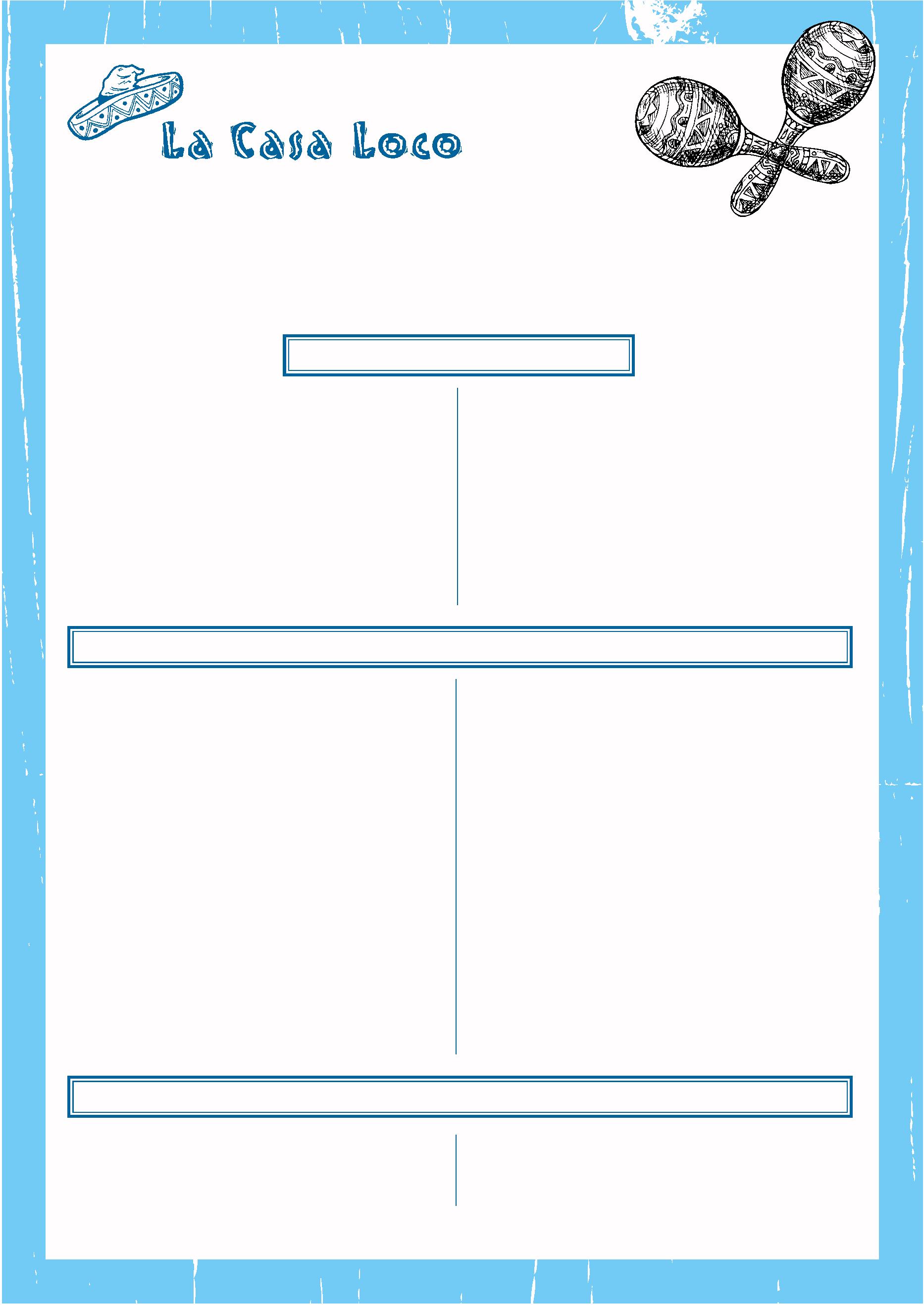 